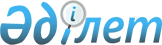 О внесении изменений и дополнений в Положение о порядке наложения дисциплинарных взысканий на государственных служащих Республики Казахстан, утвержденное Указом Президента Республики Казахстан от 20 декабря 1996 года N 3279Указ Президента Республики Казахстан от 3 декабря 1997 г. N 3764



          В соответствии с Указом Президента Республики Казахстан N 3705
от 21 октября 1997 года  
 U973705_ 
  "О Высшем дисциплинарном совете Республики
Казахстан" постановляю:




          1. В Положение о порядке наложения дисциплинарных взысканий на
государственных служащих Республики Казахстан, утвержденное Указом
Президента Республики Казахстан от 20 декабря 1996 года N 3279,  
 U963279_ 
 
внести следующие изменения и дополнения:




          В пункте 2 раздела V:




          подпункт 1) изложить в новой редакции:




          "1) служащих, назначаемых Главой государства, руководителей
государственных органов, непосредственно подчиненных и подотчетных
Президенту, и их заместителей, руководителей центральных
исполнительных органов и их заместителей, акимов областей, городов
Акмолы и Алматы и их заместителей, могут налагаться Президентом
Республики Казахстан по собственной инициативе, по предложению
Высшего дисциплинарного совета Республики Казахстан, по
представлению непосредственных руководителей этих служащих или иных
уполномоченных Главой государства должностных лиц";




          в подпункте 3) слова "Аппарата Правительства", "его Аппарата"
заменить соответственно словами "Канцелярии Премьер-Министра", "его
Канцелярии"; перед словами "руководителей ведомств" исключить слова
"центральных исполнительных органов";




          в подпункте 4) слова "Аппарата Правительства", "его
Руководителем", "его Аппарата" заменить соответственно словами
"Канцелярии Премьер-Министра", "Руководителем Канцелярии
Премьер-Министра", "Канцелярии Премьер-Министра";




          раздел V дополнить новым пунктом 3 следующего содержания:




          "3. Дисциплинарные дела в отношении руководителей
государственных органов, непосредственно подчиненных и подотчетных
Главе государства, и их заместителей, руководителей центральных
исполнительных органов и их заместителей, акимов областей, городов
Акмолы и Алматы и их заместителей рассматривает Высший
дисциплинарный совет Республики Казахстан с последующим внесением
предложения Президенту Республики о мере их дисциплинарной
ответственности";




          пункты 3-7 раздела V считать соответственно пунктами 4-8.




          2. Настоящий Указ вступает в силу со дня подписания.





     Президент
Республики Казахстан


					© 2012. РГП на ПХВ «Институт законодательства и правовой информации Республики Казахстан» Министерства юстиции Республики Казахстан
				